Professional  Learning  FrameworkREMEMBER TO keep your employment and contact details up-to-date on the TQI Portal, otherwise TQI recognised providers will be unable to confirm your attendance.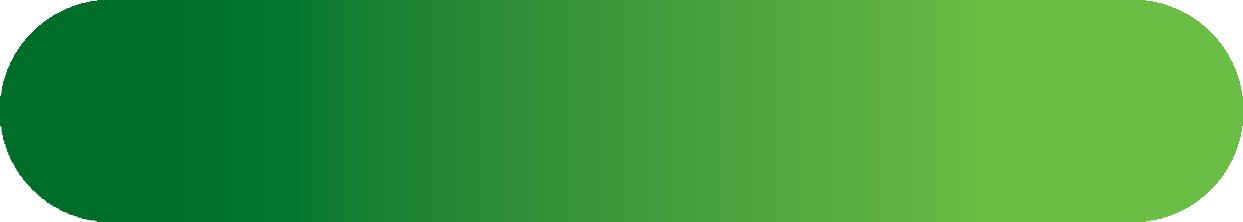 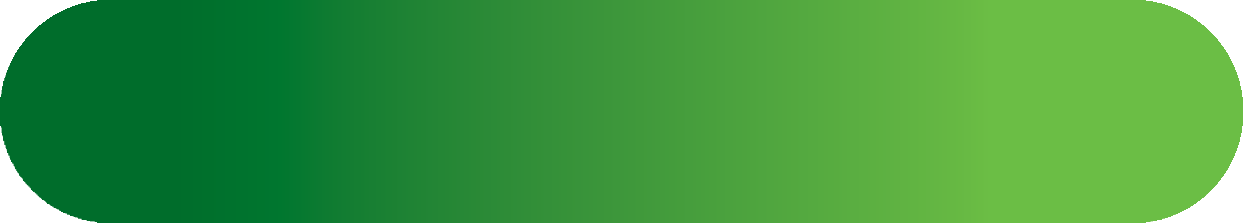 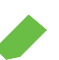 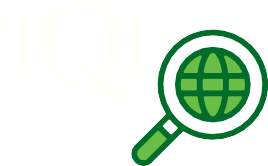 EXAMPLES INCLUDE Formal academic study, formal action research, non-accredited programs and conferences, online learning, online professional collaboration, podcasts, coaching, mentoring, PLC/PLT, communities of practice, professional associations, supervising a pre-service teacher, engaging in educational social media, and TEDtalks.REMAINING HOURS can be made up of any combination of accredited programs and Teacher Identified Activities (TIPL).If you are having difficulty in meeting the PL requirements, talk to your school leaderor contact TQI and request a PL variation plan.During each school year, you will need to record and reflect on a minimum of 20 hours of PL. These 20 hours are made up of a combination of accredited programs and TIPL.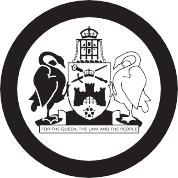 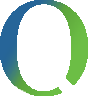 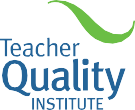 PL encourages and recognises a range of learning that is relevant to the content and practice of teaching.tqi.act.edu.au